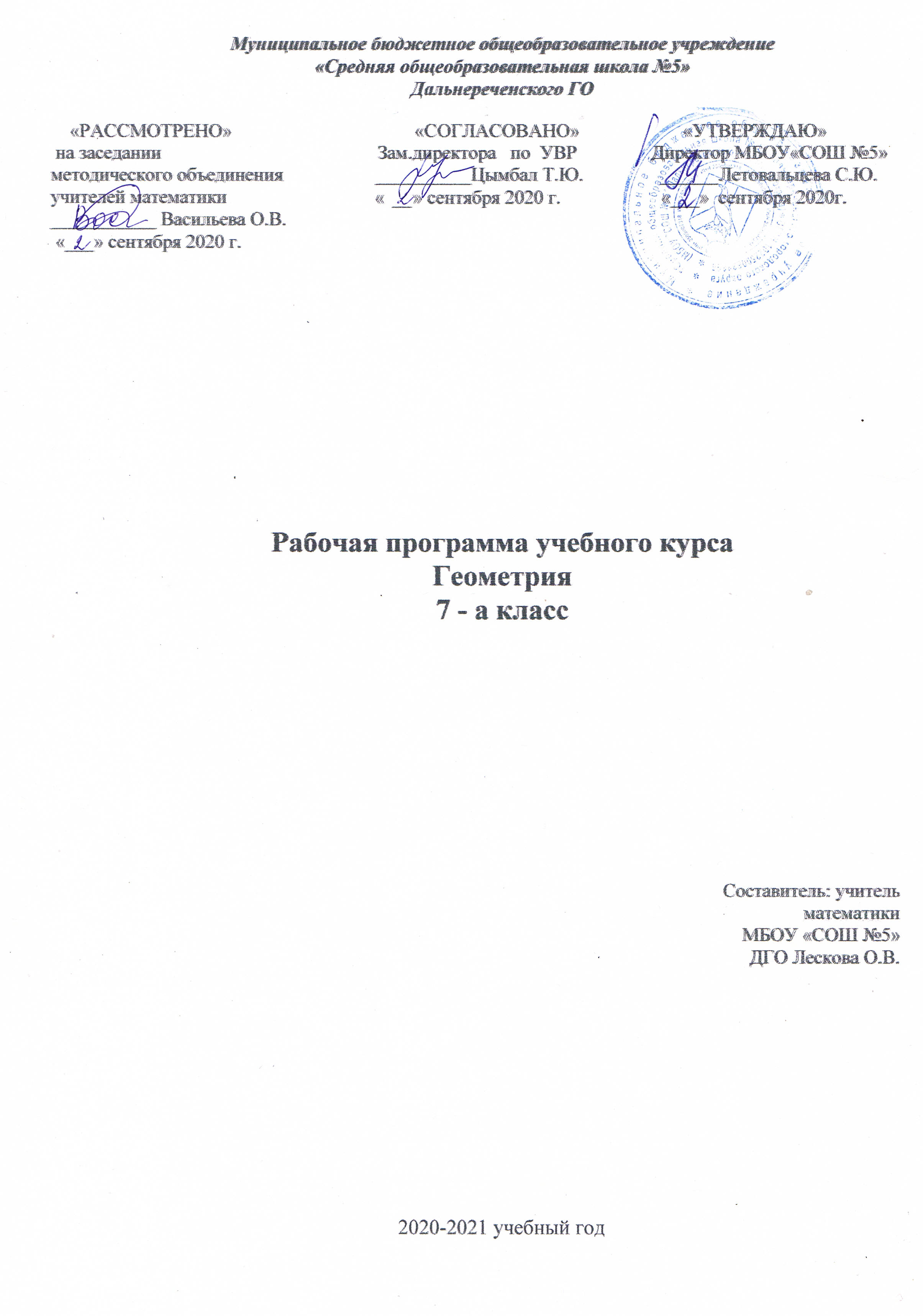 Пояснительная запискаРабочая программа по геометрии  для 7 класса составлена на основе следующих нормативно-правовых документов:ФЗ «Об образовании в РФ» от 29.12.2012No 273Федерального государственного образовательного стандарта основного общего образования второго поколения, утвержденного приказом Министерства образования и науки РФ от 17 декабря 2010 года № 1897  (ред. от 31.12.2015);Примерной программы по учебному предмету: Бутузов В.Ф. Геометрия. Рабочая программа к учебнику Л.С.Атанасяна и других. 7-9 классы: пособие для учителей общеобразов. учреждений / В.Ф.Бутузов. – М.: Просвещение, 2013. – 31 с.; Геометрия.  Сборник  примерных  рабочих  программ.  7—9  классы:  учеб.  пособие  для  общеобразоват.  организаций / [сост.  Т.  А.  Бурмистрова]. Предметная линия Л.С. Атанасян, В.Ф. Бузузов, С.Б. Кадомцев и др. — 6­е  изд. — М. : Просвещение,  2020. — 94 с.Геометрия.Методические рекомендации.7 класс. Учеб. пособие для общеобразоват. организаций / [Л. С. Атанасян, В. Ф. Бутузов, Ю. А. Глазков и др.]. —М. : Просвещение, 2016.Данная рабочая программа полностью отражает базовый уровень подготовки школьников по разделам программы. Она конкретизирует содержание тем образовательного стандарта и дает примерное распределение учебных часов по разделам курса.Программа выполняет две основные функции. Информационно-методическая функция позволяет всем участникам образовательного процесса получить представление о целях, содержании, общей стратегии обучения, воспитания и развития учащихся средствами данного учебного предмета. Организационно-планирующая функция предусматривает выделение этапов обучения, структурирование учебного материала, определение его количественных и качественных характеристик на каждом из этапов.Структура документаРабочая программа включает следующие разделы: пояснительная записка, основное содержание, примерное распределение учебных часов по разделам программы, требования к уровню подготовки учащихся данного класса, тематическое планирование учебного материала, поурочное планирование, примерные контрольные работы, учебное и учебнометодическое обеспечение обучения для учащихся и учителя.Общая характеристика учебного предмета       Геометрия — один из важнейших компонентов математического образования, она необходима для приобретения конкретных знаний о пространстве и практически значимых умений, формирования языка описания объектов окружающего мира, развития пространственного воображения и интуиции, математической культуры и эстетического воспитания учащихся. Изучение геометрии вносит вклад в развитие логического мышления и формирование понятия доказательства.Изучение предмета направлено на достижение следующих целей:овладение системой знаний и умений, необходимых для применения в практической деятельности, изучения смежных дисциплин, продолжения образования;интеллектуальное развитие, формирование свойственных математической деятельности качеств личности, необходимых человеку для полноценной жизни в современном обществе: ясности и точности мысли, критичности мышления, интуиции, логического мышления, элементов алгоритмической культуры, способности к преодолению трудностей;формирование представлений об идеях и методах геометрии как универсального языка науки и техники, средства моделирования явлений и процессов;воспитание культуры личности, отношения к предмету как к части общечеловеческой культуры, играющей особую роль в общественном развитии.Место предметаСогласно  Федеральному  базисному  учебному  плану для образовательных учреждений Российской Федерации  обязательному  изучению  математики  на этапе основного общего образования отводится не менее 68 часов из расчета 2 часа в неделю.Распределение учебных часов по разделам программыНачальные геометрические сведения — 11 часов.Треугольники —18 часов.Параллельные прямые —13 часов.Соотношения между сторонами и углами треугольника — 20 часов.Повторение - 6 часов.В каждом из разделов уделяется внимание привитию навыков самостоятельной работы.На протяжении изучения материала предполагается закрепление и отработка основных умений и навыков, их совершенствование, а также систематизация полученных ранее знаний, таким образом, решаются следующие задачи:введение терминологии и отработка умения ее грамотного использования;развитие навыков изображения планиметрических фигур и простейших геометрических конфигураций;совершенствование навыков применения свойств геометрических фигур как опоры при решении задач;формирование умения доказывать равенство данных треугольников;отработка навыков решения простейших задач на построение с помощью циркуля и линейки;формирование умения доказывать параллельность прямых с использованием соответствующих признаков, находить равные углы при параллельных прямых, что находит широкое применение в дальнейшем курсе геометрии;расширение знаний учащихся о треугольниках.В ходе изучения материала планируется проведение пяти контрольных работ по основным темам и одной итоговой контрольной работы.Содержание обученияНачальные понятия и теоремы геометрии. Возникновение геометрии из практики. Геометрические фигуры и тела. Равенство в геометрии. Точка, прямая и плоскость. Понятие о геометрическом месте точек. Расстояние. Отрезок, луч. Ломаная. Угол. Прямой угол. Острые и тупые углы. Вертикальные и смежные углы. Биссектриса угла и ее свойства. Параллельные и пересекающиеся прямые. Перпендикулярность прямых. Теоремы о параллельности и перпендикулярности прямых. Свойство серединного перпендикуляра к отрезку. Перпендикуляр и наклонная к прямой. Многоугольники. Окружность и круг.Треугольник. Прямоугольные, остроугольные и тупоугольные треугольники. Высота, медиана, биссектриса. Равнобедренные и равносторонние треугольники; свойства и признаки равнобедренного треугольника. Признаки равенства треугольников. Неравенство треугольника. Сумма углов треугольника. Внешние углы треугольника. Зависимость между величинами сторон и углов треугольника.Измерение геометрических величин. Длина отрезка. Длина ломаной, периметр многоугольника. Расстояние от точки до прямой. Расстояние между параллельными прямыми. Величина угла. Градусная мера угла.Построения с помощью циркуля и линейки. Основные задачи на построение: деление отрезка пополам, построение треугольника по трем сторонам, построение перпендикуляра к прямой, построение биссектрисы.Планируемые образовательные результаты освоения предмета, курсаЛичностные, метапредметные и предметные результаты освоения содержания курсаПрограмма обеспечивает достижение следующих результатов:личностные:формирование ответственного отношения к учению, готовности и способности обучающихся к саморазвитию и самообразованию на основе мотивации к обучению и познанию, выбору дальнейшего образования на базе ориентировки в мире профессий и профессиональных предпочтений, осознанному построению индивидуальной образовательной траектории с учетом устойчивых познавательных интересов; формирование целостного мировоззрения, соответствующего современному уровню развития науки и общественной практики;формирование коммуникативной компетентности в общении и сотрудничестве со сверстниками, старшими и младшими в образовательной, общественно полезной, учебно-исследовательской, творческой и других видах деятельности;умение ясно, точно, грамотно излагать свои мысли в устной и письменной речи, понимать смысл поставленной задачи, выстраивать аргументацию, приводить примеры и контрпримеры;критичность мышления, умение распознавать логически некорректные высказывания, отличать гипотезу от факта;креативность мышления, инициатива, находчивость, активность при решении геометрических задач;умение контролировать процесс и результат учебной математической деятельности;способность к эмоциональному восприятию математических объектов, задач, решений, рассуждений;метапредметные:умение самостоятельно планировать альтернативные пути достижения целей, осознанно выбирать наиболее эффективные способы решения учебных и познавательных задач;умение осуществлять контроль по результату и по способу действия на уровне произвольного внимания и вносить необходимые коррективы; умение адекватно оценивать правильность или ошибочность выполнения учебной задачи, её объективную трудность и собственные возможности её решения;осознанное владение логическими действиями определения понятий, обобщения, установления аналогий, классификации на основе самостоятельного выбора оснований и критериев, установления родовых связей;умение устанавливать причинно-следственные связи, строить логическое рассуждение, умозаключение (индуктивное, дедуктивное и по аналогии) и выводы; умение создавать, применять и преобразовывать знаково-символические средства, модели и схемы для решения учебных и познавательных задач;умение организовывать учебное сотрудничество и совместную деятельность с учителем и сверстниками: определять цели, распределять функции и роли участников, общие способу работы; умение работать в группе: находить общее решение и разрешать конфликты на основе согласования позиций и учета интересов; слушать партнера; формулировать, аргументировать и отстаивать свое мнение;формирование и развитие учебной и общепользовательской компетентности в области использования информационно-коммуникационных технологий (ИКТ-компетентности);первоначальные представления об идеях и о методах математики как универсальном языке науки и техники, о средстве моделирования явлений и процессов; умение видеть математическую задачу в контексте проблемной ситуации в других дисциплинах, в окружающей жизни;умение находить в различных источниках информацию, необходимую для решения математических проблем, и представлять её в понятной форме; принимать решение в условиях неполной и избыточной, точной и вероятностной информации;умение понимать и использовать математические средства наглядности (рисунки, чертежи, схемы и др.) для иллюстрации, интерпретации, аргументации;умение выдвигать гипотезы при решении учебных задач и понимать необходимость их проверки;умение применять индуктивные и дедуктивные способы рассуждений, видеть различные стратегии решения задач;понимание сущности алгоритмических предписаний и умение действовать в соответствии с предложенным алгоритмом; умение самостоятельно ставить цели, выбирать и создавать алгоритмы для решения учебных математических проблем;умение планировать и осуществлять деятельность, направленную на решение задач исследовательского характера;предметные:владение базовым понятийным аппаратом по основным разделам содержания; представление об основных изучаемых понятиях (число, геометрическая фигура) как важнейших математических моделях, позволяющих описывать и изучать реальные процессы и явления;умение работать с геометрическим текстом (анализировать, извлекать необходимую информацию), точно и грамотно выражать свои мысли в устной и письменной речи с применением математической терминологии и символики, использовать различные языки математики, проводить классификации, логические обоснования, доказательства математических утверждений;овладение навыками устных, письменных, инструментальных вычислений;овладение геометрическим языком, умение использовать его для описания предметов окружающего мира, развитие пространственных представлений и изобразительных умений, приобретение навыков геометрических построений;усвоение систематических знаний о плоских фигурах и их свойствах, а также на наглядном уровне – о простейших пространственных телах, умение применять систематические знания о них для решения геометрических и практических задач; умение измерять длины отрезков, величины углов, использовать формулы для нахождения периметров геометрических фигур (треугольника); умение применять изученные понятия, результаты, методы для решения задач практического характера и задач из смежных дисциплин с использование при необходимости справочных материалов, калькулятора, компьютера.Планируемые результаты изучения  курса геометрии в 7 классе   В результате изучения курса геометрии в 7 классе ученик:   «Наглядная геометрия»научится:распознавать на чертежах, рисунках, моделях и в окружающем мире плоские и пространственные геометрические фигуры (точка, прямая, отрезок, луч, угол, треугольник, окружность, шар, сфера, параллелепипед, пирамида и др.);распознавать виды углов, виды треугольников;определять по чертежу фигуры её параметры (длина отрезка, градусная мера угла, элементы треугольника, периметр треугольника и т.д.);распознавать развертки куба, прямоугольного параллелепипеда, правильной пирамиды, цилиндра и конуса;получит возможность: использовать приобретенные знания и умения в практической деятельности и повседневной жизни для:углубления и развития представлений о плоских и пространственных геометрических фигурах (точка, прямая, отрезок, луч, угол, треугольник, окружность, шар, сфера, параллелепипед, призма и др.); применения понятия развертки для выполнения практических расчетов.«Геометрические фигуры»научится:пользоваться языком геометрии для описания предметов окружающего мира и их взаимного расположения;распознавать и изображать на чертежах и рисунках геометрические фигуры и их конфигурации; находить значения длин линейных элементов фигур и их отношения, градусную меру углов от 0 до , применяя определения, свойства и признаки фигур и их элементов, отношения фигур (равенство, сравнение);решать задачи на доказательство, опираясь на изученные свойства фигур и отношений между ними и применяя изученные методы доказательств;решать простейшие задачи на построение, применяя основные алгоритмы построения с помощью циркуля и линейки;решать простейшие планиметрические задачи в пространстве;получит возможность использовать приобретенные знания и умения в практической деятельности и повседневной жизни для овладения методами решения задач на вычисления и доказательства: методом от противного, методом перебора вариантов; приобретения опыта применения алгебраического аппарата при решении геометрических задач;овладения традиционной схемой решения задач на построение с помощью циркуля и линейки: анализ, построение, доказательство и исследование; приобретения опыта исследования свойств планиметрических фигур с помощью компьютерных программ.«Измерение геометрических величин»научится:использовать свойства измерения длин и углов при решении задач на нахождение длины отрезка и градусной меры угла;вычислять длины линейных элементов треугольника и их углы;вычислять периметры треугольников; решать задачи на доказательство с использованием признаков равенства треугольников и признаков параллельности прямых;решать практические задачи, связанные с нахождением геометрических величин (используя при необходимости справочники и технические средства);получит возможностьиспользовать приобретенные знания и умения в практической деятельности и повседневной жизни для: вычисления градусных мер углов треугольника и периметров треугольников;приобретения опыта применения алгебраического аппарата при решении задач на вычисление, приобретения опыта  выполнения проектов по геометрииОсобенности организации работы с детьми с ОВЗ в общеобразовательном классе.  В связи с обучением детей с ОВЗ в общеобразовательном классе изменяются подходы к организации учебного процесса по отношению к таким обучающимся. При составлении программы учитывались следующие психические особенности детей: недостаточность  внимания, снижение  памяти, замедленный темп мыслительной деятельности, трудности регуляции поведения. Направления коррекционной работы в структуре урока:-   выбор индивидуального темпа обучения;-   дозирование предъявляемой помощи и внешний контроль;-   постепенный переход от работы под контролем взрослого к самостоятельной работе;- использование достаточного количества иллюстраций, облегчающих восприятие,    понимание материала;-   формирование навыков письма, чтения;-   развитие познавательной активности;-   коррекция эмоционально-волевой сферы;-   обогащение и уточнение словарного запаса;-   развитие связной речи;-   развитие лексико-грамматического строя речи;-   формирование/развитие пространственно- временных представлений;-   исключение многоступенчатых инструкций;-  включение в социальные формы деятельности при утомляемости;- использование принятых ритуалов социального взаимодействия с одноклассниками и учителем: обращаться за помощью и принимать помощь.Основные подходы к организации уроков для детей с ОВЗ:- подбор заданий,  максимально побуждающих активность ребенка,  потребность в  познавательной деятельности;- приспособление темпа изучения учебного материала и методов обучения к уровню развития детей;- индивидуальный подход. Специальные методы и приемы: повторное объяснение учебного материала и подбор дополнительных заданий; постоянное использование наглядности, наводящих вопросов, аналогий; использование многократных указаний, упражнений; использование заданий с опорой на образцы, доступных инструкций; при запоминании использование приема мнемотехники; поэтапное обобщение проделанной на уроке работы; наблюдение за особенностями развития ребёнка в динамике, приемы удержания внимания на занятии: частое обращение к ребенку по имени, поручение заданий, предполагающих движение, смену видов деятельности; проявление большого такта со стороны учителя; использование поощрений, повышение самооценки ребенка, укрепление в нем веры в свои силы.      Измерение качества обучения Требования к уровню подготовки детей с ОВЗ соответствуют требованиям, предъявляемым к ученикам общеобразовательной школы. При выполнении этих требований к обязательному уровню образования необходимо учитывать особенности развития детей, а также их возможности в овладении знаниями, умениями, навыками по предмету.В программе предусмотрена многоуровневая система контроля знаний:Индивидуальный (устный опрос по карточкам, тестирование, математический диктант) на всех этапах работы.Самоконтроль - при введении нового материала.Взаимоконтроль – в процессе отработки.Рубежный контроль – при проведении самостоятельных работ.Итоговый контроль – при завершении темы.Важно опираться на субъективный опыт обучающихся с ОВЗ, подавать материал на наглядно-интуитивном уровне. Самые значимые действия обучающихся должны быть максимально алгоритмизированы, а сами алгоритмы представлены в виде наглядных схем, опорных карточек, таблиц и проч.При подборе заданий для обучающихся с ОВЗ следует формировать особую систему задач, не ограничиваясь представленной в используемом УМК. На выбор задач влияет их трудность, сложность, практико-ориентированность. В случае необходимости, продиктованной особенностями обучающихся, система задач может дополняться задачами, приведенными в пособиях.Выбор педагогических средствВ отдельных случаях не требуется или невозможна корректировка образовательных результатов, содержания, календарно-тематического планирования. В этом случае особое внимание уделяется подбору задачного материала, а также использованию педагогических средств. Их выбор является тем более значимым в случае корректировки результатов и содержания. Реализация ФГОС и системно-деятельностного подхода влияет на отбор этих средств: важно обеспечить не только предметные образовательные результаты, но и формирование УУД, учесть индивидуальные образовательные потребности обучающихся.Среди педагогических технологий следует обратить внимание на технологии, позволяющие реализовывать дифференциацию, индивидуализацию процесса обучения:• разноуровневого обучения;• индивидуализированного обучения.Системно-деятельностный подход предопределяет выбор методов обучения, направленных на активизацию самостоятельной познавательной деятельности обучающихся. В обучении алгебре по ФГОС приоритет за частично-поисковыми и исследовательскими методами. Образцы математических записей, объяснения, направленные на раскрытие и объяснение алгоритма деятельности, формирование умения слушать и повторять рассуждения учителя, – все это оказывает значительное влияние на результаты коррекционно-развивающей работы.Среди форм организации познавательной деятельности обучающихся отдается предпочтение индивидуальным, парным, по возможности – групповым. Для достижения необходимых образовательных результатов фронтальная работа сводится к минимуму.Среди педагогических приемов при обучении алгебре следует отметить использование упражнений, развивающих память, внимание, мышление. Важно применять приемы мотивации учебной деятельности (творческое домашнее задание, «придумай правило», «сочини кроссворд», «сделай рекламу темы» и проч.). На уроке алгебры для обучающихся с ОВЗ предусмотрена смена видов деятельности: устный счет, проблемный диалог, письменное выполнение заданий, работа в парах и прочие. В программе усилена практическая направленность обучения.Один из приемов, используемых на уроке – алгоритмизация. Это различные памятки-инструкции, в которых записана последовательность действий при решении уравнений, задач, трудных случаев умножения и деления. Для решения арифметических задач используются наглядные действия или чертеж. Программа подразумевает коррекционную работу по восполнению возникающих пробелов в знаниях по основным учебным темам, пропедевтика изучения наиболее сложных разделов программы, развитие и совершенствование всех видов речевой деятельности; формирование вычислительных навыков, развитие алгоритмического мышления, развитие воображения, способностей к математическому творчеству, развитие вычислительных и формально-оперативных алгебраических умений, обучение приемам пользования отдельными дидактическими пособиями, схемами, образцами, приемами запоминания.Особенности организации работы с одаренными детьми в общеобразовательном классе.Индивидуальные траектории обучения обучающихся, демонстрирующих повышенный и высокий уровни достижений, целесообразно формировать с учётом интересов этих обучающихся и их планов на будущее. При наличии устойчивых интересов к учебному предмету и основательной подготовки по нему такие обучающиеся могут быть вовлечены в проектную деятельность по предмету и сориентированы на продолжение обучения в старших классах по данному профилю.Технология обучения учащихся с высокими интеллектуальными возможностями основывается на принципиально новой стратегии обучения: замещение традиционного последовательно-параллельного способа   развертывания содержания на информационно емкий, оптимальный,   обозначенный как параллельно-взаимный.Целью  программы  является сохранение интеллектуального потенциала и повышение престижа интеллектуальной деятельности учащихся, создание благоприятных  условий для развития одаренных детей в интересах личности, общества, государства.Для реализации данной цели,  работа в рамках данной программы будет направлена на  решение следующих задач:- создание оптимальных условий для развития и реализации потенциальных способностей одаренных детей;- создание условий для удовлетворения образовательных потребностей ребенка  через внедрение нового содержания образования, прогрессивных технологий; - подготовка к олимпиадам и конкурсам различных уровней.   Результатом  работы с одарёнными детьми будет: умение решать уравнения и выражения высокого уровня сложности; умение выполнять преобразование выражений, содержащие модуль, высокого уровня сложности; овладение нестандартными приёмами решения комбинированных уравнений;овладение графическим методом решения уравнений и систем линейных уравнений;участие в  школьных и муниципальных олимпиадах;участие в региональных и  всероссийских  конкурсах по математике.Используемый учебно-методический  комплектАтанасян Л.С., Бутузов В.Ф., и др. Геометрия. 7-9 классы: учебник для общеобразовательных организаций / [Л. С. Атанасян, В. Ф. Бутузов, С. Б. Кадомцев и др.]. – 8-е изд. – М.: Просвещение, 2018.Гаврилова Н.Ф. Поурочные разработки по геометрии. 7 класс. М.: ВАКО, 2018 – (В помощь школьному учителю)Бутузов В.Ф, Глазков Ю.А., Юдина И.И.. Геометрия. Рабочая тетрадь. 7 класс. Пособие для учащихся общеобразовательных учреждений. – М., Просвещение, 2018Геометрия 7 – 9 классы: задачи на готовых чертежах для подготовки к ГИА и ЕГЭ / Э.Н. Балаян. – Ростов-на-Дону: Издательство «Феникс», 2013Геометрия. 7 класс. Самостоятельные работы. Тематические тесты. Тесты для промежуточной аттестации. Справочник. Рабочая тетрадь / Ф.Ф. Лысенко, С.Ю. Кулабухова. – Ростов-на-Дону: Издательство «Легион», 2013Геометрия. 7 класс. Контрольные измерительные материалы / Д.Г. Мухин, А.Р. Рязановский. – М.: Издательство «Экзамен», 2014Изучение геометрии в 7, 8, 9 классах: метод. рекомендации: кн. Для учителя / Л.С.Атанасян, В.Ф.Бутузов, Ю.А.Глазков и др. - М.: Просвещение, 2011.Сборник задач по геометрии 7 класс / В.А. Гусев. – М.: Издательство «Экзамен», 2014Дидактические материалы по геометрии: 7 класс: к учебнику Л.С. Атанасяна и др. «Геометрия 7 – 9 классы» / Н.Б. Мельникова, Г.А. Захарова. – М.: Издательство «Экзамен», 2014Геометрия: рабочая тетрадь: 7 кл. /Л.С.Атанасян, В.Ф.Бутузов, Ю.А.Глазков, И.И.Юдина. – М.: Просвещение, 2011.Зив Б.Г. Геометрия. Дидактические материалы. 7 кл. / Б.Г.Зив, В.М.Мейлер. – 16-е изд. - М.: Просвещение, 2018. -127 с.: ил.Контрольные работы по геометрии: 7 класс: к учебнику Л.С. Атанасяна и др. «Геометрия 7 – 9 классы» / Н.Б. Мельникова. – М.: Издательство «Экзамен», 2014Мищенко Т.М. Геометрия. Тематические тесты. 7 класс / Т.М.Мищенко, А.Д.Блинков. – 3-е изд., дораб. – М.: Просвещение, 2011. – 80 с. Рабочая тетрадь по геометрии: 7 класс: к учебнику Л.С. Атанасяна и др. «Геометрия 7 – 9 классы» / Ю.А. Глазков, П.М. Камаев. – М.: Издательство «Экзамен», 2014Тесты по геометрии: 7 класс: к учебнику Л.С. Атанасяна и др. «Геометрия 7 – 9 классы» / А.В. Фарков. – М.: Издательство «Экзамен», 2014Тематическое планирование учебного материалаКАЛЕНДАРНО - ТЕМАТИЧЕСКИЙ ПЛАН                                                                                                                                                                                                                                       Приложение 1Критерии и нормы устного ответа по математикеОценка «5» ставится, если ученик:-Показывает глубокое и полное знание и понимание всего объема программного материала; полное понимание сущности рассматриваемых понятий, явлений и закономерностей, теорий, взаимосвязей.Умеет составить полный и правильный ответ на основе изученного материала; выделять главные положения, самостоятельно подтверждать ответ конкретными примерами, фактами; самостоятельно и аргументировано делать анализ, обобщать, выводы. Устанавливает межпредметные (на основе ранее приобретенных знаний) и внутрипредметные связи, творчески применяет полученные знания в незнакомой ситуации.   -Последовательно, четко, связно, обоснованно и безошибочно излагает учебный материал: дает ответ в логической последовательности с использованием принятой терминологии; делает собственные выводы; формирует точное определение и истолкование основных понятий, законов, теорий, правильно и обстоятельно отвечает на дополнительные вопросы учителя. Самостоятельно и рационально использует наглядные пособия, справочные материалы, учебник, дополнительную литературу, первоисточники; применяет систему условных обозначений при ведении записей, сопровождающих ответ; использует для доказательства выводы из наблюдений и опытов.-Самостоятельно, уверенно и безошибочно применяет полученные знания в решении проблем на творческом уровне; допускает не более одного недочета, который легко исправляет по требованию учителя; имеет необходимые навыки работы с приборами, чертежами, схемами и графиками, сопутствующими ответу; записи, сопровождающие ответ, соответствуют требованиям. Оценка «4» ставится, если ученик: -Показывает знания всего изученного программного материала. Дает полный и правильный ответ на основе изученных теорий; допускает незначительные ошибки и недочеты при воспроизведении изученного материала, определения понятий, неточности при использовании научных терминов или в выводах и обобщениях из наблюдений и опытов; материал излагает в определенной логической последовательности, при этом допускает одну негрубую ошибку или не более двух недочетов и может их исправить самостоятельно при требовании или при небольшой помощи преподавателя; в основном усвоил учебный материал; подтверждает ответ конкретными примерами; правильно отвечает на дополнительные вопросы учителя.-Умеет самостоятельно выделять главные положения в изученном материале; на основании фактов и примеров обобщать, делать выводы, устанавливать внутрипредметные связи. Применяет полученные знания на практике в видоизмененной ситуации, соблюдает основные правила культуры устной и письменной речи, использует научные термины.-Не обладает достаточным навыком работы со справочной литературой, учебником, первоисточниками (правильно ориентируется, но работает медленно). Допускает негрубые нарушения правил оформления письменных работ. Оценка «3» ставится, если ученик: -Усвоил основное содержание учебного материала, имеет пробелы в усвоении материала, не препятствующие дальнейшему усвоению программного материала; материал излагает несистематизированно, фрагментарно, не всегда последовательно.-Показывает недостаточную сформированность отдельных знаний и умений; выводы и обобщения аргументирует слабо, допускает в них ошибки.-Допустил ошибки и неточности в использовании научной терминологии, определения понятий дал недостаточно четкие; не использовал в качестве доказательства выводы и обобщения из наблюдений, фактов, опытов или допустил ошибки при их изложении.-Испытывает затруднения в применении знаний, необходимых для решения задач различных типов, при объяснении конкретных явлений на основе теории, или в подтверждении конкретных примеров практического применения теории.-Отвечает неполно на вопросы учителя (упуская и основное), или воспроизводит содержание текста учебника, но недостаточно понимает отдельные положения, имеющие важное значение в этом тексте.-Обнаруживает недостаточное понимание отдельных положений при воспроизведении текста учебника (записей, первоисточников) или отвечает неполно на вопросы учителя, допуская одну - две грубые ошибки. Оценка «2» ставится, если ученик:-Не усвоил и не раскрыл основное содержание материала; не делает выводов и обобщений.-Не знает и не понимает значительную или основную часть программного материала в пределах поставленных вопросов или имеет слабо сформированные и неполные знания и не умеет применять их к решению конкретных вопросов и задач по образцу.-При ответе (на один вопрос) допускает более двух грубых ошибок, которые не может исправить даже при помощи учителя.-Не может ответить ни на один их поставленных вопросов.-Полностью не усвоил материал. Критерии оценок за письменную  работу по математике  Оценка «5» ставится, если ученик: -Выполнил работу без ошибок и недочетов;-Допустил не более одного недочета; Оценка «4» ставится, если ученик выполнил работу полностью, но допустил в ней: -Не более одной негрубой ошибки и одного недочета;-Не более двух недочетов.Оценка «3» ставится, если ученик правильно выполнил не менее половины работы или допустил: -Не более двух грубых ошибок или не более одной грубой и одной негрубой ошибки и одного недочета;Не более двух- трех негрубых ошибок или одной негрубой ошибки и трех недочетов;-При отсутствии ошибок, но при наличии четырех-пяти недочетов.Оценка «2» ставится, если ученик: -Допустил число ошибок недочетов превышающее норму, при которой может быть выставлена оценка «3».-Если правильно выполнил менее половины работы.-Не приступил к выполнению работы.-Правильно выполнил не более 10% всех заданий.№ параграфа учебникаТемаКоличество часов, отведенное на изучение темыГлава I. Начальные геометрические сведения (11 часов)1Прямая и отрезок12Луч и угол13Сравнение отрезков и углов14Измерение отрезков25Измерение углов16Перпендикулярные прямые2Решение задач2Контрольная работа 11Глава II. Треугольники (18 часов)1Первый признак равенства треугольников32Медианы, биссектрисы и высоты треугольника33Второй и третий признаки равенства треугольников44Задачи на построение3Решение задач4Контрольная работа 21Глава III. Параллельные прямые (13 часов)1Признаки параллельности двух прямых42Аксиома параллельности прямых5Решение задач3Контрольная работа 31Глава IV. Соотношения между сторонами и углами треугольника 20(20(20 часов)1Сумма углов треугольника22Соотношения между сторонами и углами треугольника3Контрольная работа 413Прямоугольные треугольники44Построение треугольника по трем сторонам4Решение задач5Контрольная работа 51Повторение курса геометрии за 7 класс (6 часов)Повторение. Решение задач5Контрольная работа 6 (итоговая)1Итого68 часов№ п/пРаздел, учебная темаКол-во часовДатаДатаОсвоение предметных знанийВид деятельности учащегосяТип урока№ п/пРаздел, учебная темаКол-во часовпланфактОсвоение предметных знанийВид деятельности учащегосяТип урокаГлава I. Начальные геометрические сведения11 чУУД:личностные: формирование умения ясно, точно, грамотно излагать свои мысли в устной и письменной речи, понимать смысл поставленной задачи, развитие критичности мышления, инициативы, находчивости, активности при решении мгеометрических задач, формирование умений контролировать процесс и результат учебной математической деятельности, развитие способности к эмоциональному восприятию математических объектов, задач, решений, рассуждений; формирование устойчивой мотивации к изучению нового;метапредметные: формирование умений определять цели и функции участников образовательного процесса, способы взаимодействия, ставить задачу на основе того, что уже усвоено, и того, что ещё неизвестно, анализировать условия и требования задачи, умения выбирать стратегии решения задачиУУД:личностные: формирование умения ясно, точно, грамотно излагать свои мысли в устной и письменной речи, понимать смысл поставленной задачи, развитие критичности мышления, инициативы, находчивости, активности при решении мгеометрических задач, формирование умений контролировать процесс и результат учебной математической деятельности, развитие способности к эмоциональному восприятию математических объектов, задач, решений, рассуждений; формирование устойчивой мотивации к изучению нового;метапредметные: формирование умений определять цели и функции участников образовательного процесса, способы взаимодействия, ставить задачу на основе того, что уже усвоено, и того, что ещё неизвестно, анализировать условия и требования задачи, умения выбирать стратегии решения задачиУУД:личностные: формирование умения ясно, точно, грамотно излагать свои мысли в устной и письменной речи, понимать смысл поставленной задачи, развитие критичности мышления, инициативы, находчивости, активности при решении мгеометрических задач, формирование умений контролировать процесс и результат учебной математической деятельности, развитие способности к эмоциональному восприятию математических объектов, задач, решений, рассуждений; формирование устойчивой мотивации к изучению нового;метапредметные: формирование умений определять цели и функции участников образовательного процесса, способы взаимодействия, ставить задачу на основе того, что уже усвоено, и того, что ещё неизвестно, анализировать условия и требования задачи, умения выбирать стратегии решения задачиУУД:личностные: формирование умения ясно, точно, грамотно излагать свои мысли в устной и письменной речи, понимать смысл поставленной задачи, развитие критичности мышления, инициативы, находчивости, активности при решении мгеометрических задач, формирование умений контролировать процесс и результат учебной математической деятельности, развитие способности к эмоциональному восприятию математических объектов, задач, решений, рассуждений; формирование устойчивой мотивации к изучению нового;метапредметные: формирование умений определять цели и функции участников образовательного процесса, способы взаимодействия, ставить задачу на основе того, что уже усвоено, и того, что ещё неизвестно, анализировать условия и требования задачи, умения выбирать стратегии решения задачиУУД:личностные: формирование умения ясно, точно, грамотно излагать свои мысли в устной и письменной речи, понимать смысл поставленной задачи, развитие критичности мышления, инициативы, находчивости, активности при решении мгеометрических задач, формирование умений контролировать процесс и результат учебной математической деятельности, развитие способности к эмоциональному восприятию математических объектов, задач, решений, рассуждений; формирование устойчивой мотивации к изучению нового;метапредметные: формирование умений определять цели и функции участников образовательного процесса, способы взаимодействия, ставить задачу на основе того, что уже усвоено, и того, что ещё неизвестно, анализировать условия и требования задачи, умения выбирать стратегии решения задачи1.1Прямая и отрезок1 чВзаимное расположение точек и прямых, свойства прямойФормулировать определения и иллюстрировать понятия отрезка, прямой, луча, угла, прямого, острого, тупого, развёрнутого углов, вертикальных и смежных углов; находить длину отрезка, величину угла, пользоваться приборами для измерения отрезков и углов; решать простейшие геометрические задачи; выделять в задаче условие и заключениеУрок открытия новых знаний2.2Луч и угол1 чПонятие луча, угла, элементов угла, внутренняя и внешние области неразвёрнутого угла, обозначение луча и углаФормулировать определения и иллюстрировать понятия отрезка, прямой, луча, угла, прямого, острого, тупого, развёрнутого углов, вертикальных и смежных углов; находить длину отрезка, величину угла, пользоваться приборами для измерения отрезков и углов; решать простейшие геометрические задачи; выделять в задаче условие и заключениеУрок открытия новых знаний3.3Сравнение отрезков и углов1 чРавенство геометрических фигур, середина отрезка, биссектриса углаФормулировать определения и иллюстрировать понятия отрезка, прямой, луча, угла, прямого, острого, тупого, развёрнутого углов, вертикальных и смежных углов; находить длину отрезка, величину угла, пользоваться приборами для измерения отрезков и углов; решать простейшие геометрические задачи; выделять в задаче условие и заключениеУрок общеметодической направленности4.4Измерение отрезков1 чДлина отрезка, свойства отрезка, единицы измеренияФормулировать определения и иллюстрировать понятия отрезка, прямой, луча, угла, прямого, острого, тупого, развёрнутого углов, вертикальных и смежных углов; находить длину отрезка, величину угла, пользоваться приборами для измерения отрезков и углов; решать простейшие геометрические задачи; выделять в задаче условие и заключениеУрок общеметодической направленности5.5Решение задач по теме "Измерение отрезков"1 чДлина отрезка, свойства отрезка, единицы измеренияФормулировать определения и иллюстрировать понятия отрезка, прямой, луча, угла, прямого, острого, тупого, развёрнутого углов, вертикальных и смежных углов; находить длину отрезка, величину угла, пользоваться приборами для измерения отрезков и углов; решать простейшие геометрические задачи; выделять в задаче условие и заключениеУрок общеметодической направленности6.6Измерение углов1 чГрадусная мера угла, свойства измерения угловФормулировать определения и иллюстрировать понятия отрезка, прямой, луча, угла, прямого, острого, тупого, развёрнутого углов, вертикальных и смежных углов; находить длину отрезка, величину угла, пользоваться приборами для измерения отрезков и углов; решать простейшие геометрические задачи; выделять в задаче условие и заключениеУрок открытия новых знаний7.7Смежные и вертикальные углы1 чСмежные и вертикальны углы, свойства смежных и вертикальных угловФормулировать определения и иллюстрировать понятия отрезка, прямой, луча, угла, прямого, острого, тупого, развёрнутого углов, вертикальных и смежных углов; находить длину отрезка, величину угла, пользоваться приборами для измерения отрезков и углов; решать простейшие геометрические задачи; выделять в задаче условие и заключениеУрок открытия новых знаний8.8Перпендикулярные прямые1 чПонятие перпендикулярных прямых, свойства перпендикулярных прямыхФормулировать определения и иллюстрировать понятия отрезка, прямой, луча, угла, прямого, острого, тупого, развёрнутого углов, вертикальных и смежных углов; находить длину отрезка, величину угла, пользоваться приборами для измерения отрезков и углов; решать простейшие геометрические задачи; выделять в задаче условие и заключениеУрок открытия новых знаний9.9Обобщающий урок по теме1 чВзаимное расположение точекФормулировать определения и иллюстрировать понятия отрезка, прямой, луча, угла, прямого, острого, тупого, развёрнутого углов, вертикальных и смежных углов; находить длину отрезка, величину угла, пользоваться приборами для измерения отрезков и углов; решать простейшие геометрические задачи; выделять в задаче условие и заключениеУрок рефлексии"Измерение отрезков и углов"и прямых, свойства прямой; понятие луча, угла, элементов угла, внутренняя и внешние области неразвёрнутого угла, обозначение луча и угла; смежные и вертикальны углы, свойства смежных и вертикальных углов; понятие перпендикулярных прямых, свойства перпендикулярных прямых10.10Контрольная работа № 1 по теме "Начальные геометрические сведения"1 чи прямых, свойства прямой; понятие луча, угла, элементов угла, внутренняя и внешние области неразвёрнутого угла, обозначение луча и угла; смежные и вертикальны углы, свойства смежных и вертикальных углов; понятие перпендикулярных прямых, свойства перпендикулярных прямыхУрок развивающего контроля11.11Анализ контрольной работы1 чи прямых, свойства прямой; понятие луча, угла, элементов угла, внутренняя и внешние области неразвёрнутого угла, обозначение луча и угла; смежные и вертикальны углы, свойства смежных и вертикальных углов; понятие перпендикулярных прямых, свойства перпендикулярных прямыхУрок рефлексииГлава II. Треугольники18 чУУД:личностные: формирование умения ясно, точно, грамотно излагать свои мысли в устной и письменной речи, понимать смысл поставленной задачи, развитие критичности мышления, инициативы, находчивости, активности при решении геометрических задач, формирование умений контролировать процесс и результат учебной математической деятельности, развитие способности к эмоциональному восприятию математических объектов, задач, решений, рассуждений; формирование устойчивой мотивации к изучению нового;метапредметные: формирование умений определять цели и функции участников образовательного процесса, способы взаимодействия, ставить задачу на основе того, что уже усвоено, и того, что ещё неизвестно, анализировать условия и требования задачи, умения выбирать стратегии решения задачи, аргументировать и отстаивать свою точку зрения, устанавливать причинно-следственные связиУУД:личностные: формирование умения ясно, точно, грамотно излагать свои мысли в устной и письменной речи, понимать смысл поставленной задачи, развитие критичности мышления, инициативы, находчивости, активности при решении геометрических задач, формирование умений контролировать процесс и результат учебной математической деятельности, развитие способности к эмоциональному восприятию математических объектов, задач, решений, рассуждений; формирование устойчивой мотивации к изучению нового;метапредметные: формирование умений определять цели и функции участников образовательного процесса, способы взаимодействия, ставить задачу на основе того, что уже усвоено, и того, что ещё неизвестно, анализировать условия и требования задачи, умения выбирать стратегии решения задачи, аргументировать и отстаивать свою точку зрения, устанавливать причинно-следственные связиУУД:личностные: формирование умения ясно, точно, грамотно излагать свои мысли в устной и письменной речи, понимать смысл поставленной задачи, развитие критичности мышления, инициативы, находчивости, активности при решении геометрических задач, формирование умений контролировать процесс и результат учебной математической деятельности, развитие способности к эмоциональному восприятию математических объектов, задач, решений, рассуждений; формирование устойчивой мотивации к изучению нового;метапредметные: формирование умений определять цели и функции участников образовательного процесса, способы взаимодействия, ставить задачу на основе того, что уже усвоено, и того, что ещё неизвестно, анализировать условия и требования задачи, умения выбирать стратегии решения задачи, аргументировать и отстаивать свою точку зрения, устанавливать причинно-следственные связиУУД:личностные: формирование умения ясно, точно, грамотно излагать свои мысли в устной и письменной речи, понимать смысл поставленной задачи, развитие критичности мышления, инициативы, находчивости, активности при решении геометрических задач, формирование умений контролировать процесс и результат учебной математической деятельности, развитие способности к эмоциональному восприятию математических объектов, задач, решений, рассуждений; формирование устойчивой мотивации к изучению нового;метапредметные: формирование умений определять цели и функции участников образовательного процесса, способы взаимодействия, ставить задачу на основе того, что уже усвоено, и того, что ещё неизвестно, анализировать условия и требования задачи, умения выбирать стратегии решения задачи, аргументировать и отстаивать свою точку зрения, устанавливать причинно-следственные связиУУД:личностные: формирование умения ясно, точно, грамотно излагать свои мысли в устной и письменной речи, понимать смысл поставленной задачи, развитие критичности мышления, инициативы, находчивости, активности при решении геометрических задач, формирование умений контролировать процесс и результат учебной математической деятельности, развитие способности к эмоциональному восприятию математических объектов, задач, решений, рассуждений; формирование устойчивой мотивации к изучению нового;метапредметные: формирование умений определять цели и функции участников образовательного процесса, способы взаимодействия, ставить задачу на основе того, что уже усвоено, и того, что ещё неизвестно, анализировать условия и требования задачи, умения выбирать стратегии решения задачи, аргументировать и отстаивать свою точку зрения, устанавливать причинно-следственные связи12.1Треугольники1 чПонятия треугольник и его элементы, равные треугольники, периметр треугольникаФормулировать определения прямоугольного, остроугольного, тупоугольного, равнобедренного, равностороннего треугольников; высоты, медианы, биссектрисы треугольника; формулировать и доказывать признаки равенства треугольников, свойства и признаки равнобедренного треугольника; решать задачи на построение, доказательство и вычисления; выделять в задаче условие и заключение; моделировать условие задачи с помощью чертежа или рисунка, проводить дополнительныеУрок открытия новых знаний13.2Первый признак равенства треугольников1 чПонятие теорема, первый признак равенства треугольниковФормулировать определения прямоугольного, остроугольного, тупоугольного, равнобедренного, равностороннего треугольников; высоты, медианы, биссектрисы треугольника; формулировать и доказывать признаки равенства треугольников, свойства и признаки равнобедренного треугольника; решать задачи на построение, доказательство и вычисления; выделять в задаче условие и заключение; моделировать условие задачи с помощью чертежа или рисунка, проводить дополнительныеУрок открытия новых знаний14.3Решение задач на применение первого признака равенства треугольников1 чСоответственно равные треугольники, первый признак равенства треугольниковФормулировать определения прямоугольного, остроугольного, тупоугольного, равнобедренного, равностороннего треугольников; высоты, медианы, биссектрисы треугольника; формулировать и доказывать признаки равенства треугольников, свойства и признаки равнобедренного треугольника; решать задачи на построение, доказательство и вычисления; выделять в задаче условие и заключение; моделировать условие задачи с помощью чертежа или рисунка, проводить дополнительныеУрок общеметодической направленности15.4Медианы, биссектрисы и высоты треугольника1 чПерпендикуляр к прямой, медиана, биссектриса, высота треугольника, теорема о перпендикуляре к прямойФормулировать определения прямоугольного, остроугольного, тупоугольного, равнобедренного, равностороннего треугольников; высоты, медианы, биссектрисы треугольника; формулировать и доказывать признаки равенства треугольников, свойства и признаки равнобедренного треугольника; решать задачи на построение, доказательство и вычисления; выделять в задаче условие и заключение; моделировать условие задачи с помощью чертежа или рисунка, проводить дополнительныеУрок открытия новых знаний16.5Равнобедренный треугольник, его свойства1 чРавнобедренный треугольник, равносторонний треугольник, свойства равнобедренного треугольникаФормулировать определения прямоугольного, остроугольного, тупоугольного, равнобедренного, равностороннего треугольников; высоты, медианы, биссектрисы треугольника; формулировать и доказывать признаки равенства треугольников, свойства и признаки равнобедренного треугольника; решать задачи на построение, доказательство и вычисления; выделять в задаче условие и заключение; моделировать условие задачи с помощью чертежа или рисунка, проводить дополнительныеУрок открытия новых знаний17.6Решение задач по теме1 чРавнобедренный треугольник, равносторонний треугольник, свойства равнобедренного треугольникаФормулировать определения прямоугольного, остроугольного, тупоугольного, равнобедренного, равностороннего треугольников; высоты, медианы, биссектрисы треугольника; формулировать и доказывать признаки равенства треугольников, свойства и признаки равнобедренного треугольника; решать задачи на построение, доказательство и вычисления; выделять в задаче условие и заключение; моделировать условие задачи с помощью чертежа или рисунка, проводить дополнительныеУрок"Равнобедренный треугольник"построения в ходе решения; проводить необходимые рассуждения, опираясь на данные условия задачи; интерпретировать полученный результат с условием задачиобщеметодической направленности18.7Второй признак равенства треугольников1 чРавные треугольники, второй признак равенства треугольниковпостроения в ходе решения; проводить необходимые рассуждения, опираясь на данные условия задачи; интерпретировать полученный результат с условием задачиУрок открытия новых знаний19.8Решение задач на применение второго признака равенства треугольников1 чРавные треугольники, второй признак равенства треугольниковпостроения в ходе решения; проводить необходимые рассуждения, опираясь на данные условия задачи; интерпретировать полученный результат с условием задачиУрок общеметодической направленности20.9Третий признак равенства треугольников1 чРавные треугольники, третий признак равенства треугольниковпостроения в ходе решения; проводить необходимые рассуждения, опираясь на данные условия задачи; интерпретировать полученный результат с условием задачиУрок открытия новых знаний21.10Решение задач на применение третьего признака равенства треугольников1 чРавные треугольники, третий признак равенства треугольниковпостроения в ходе решения; проводить необходимые рассуждения, опираясь на данные условия задачи; интерпретировать полученный результат с условием задачиУрок общеметодической направленности22.11Окружность1 чОкружность, радиус, диаметр, хорда, дуга окружностипостроения в ходе решения; проводить необходимые рассуждения, опираясь на данные условия задачи; интерпретировать полученный результат с условием задачиУрок открытия новых знаний23.12Примеры задач на построение1 чАлгоритмы построения угла, равного данному, биссектрисы угла, перпендикулярных прямых, середины отрезкапостроения в ходе решения; проводить необходимые рассуждения, опираясь на данные условия задачи; интерпретировать полученный результат с условием задачиУрок открытия новых знаний24.13Решение задач на построение1 чАлгоритмы построения угла, равного данному, биссектрисы угла, перпендикулярных прямых, середины отрезкапостроения в ходе решения; проводить необходимые рассуждения, опираясь на данные условия задачи; интерпретировать полученный результат с условием задачиУрок практикум25.14Решение задач на применение признаков равенства треугольников1 чАлгоритмы построения угла, равного данному, биссектрисы угла, перпендикулярных прямых, середины отрезкапостроения в ходе решения; проводить необходимые рассуждения, опираясь на данные условия задачи; интерпретировать полученный результат с условием задачиУрок общеметодической направленности26.15Решение простейших задач на построение1 чАлгоритмы построения угла, равного данному, биссектрисы угла, перпендикулярных прямых, середины отрезкапостроения в ходе решения; проводить необходимые рассуждения, опираясь на данные условия задачи; интерпретировать полученный результат с условием задачиУрок практикум27.16Обобщающий урок по теме "Треугольники. Задачи на построение"1 чПонятия треугольника и его элементов, признаки равенства треугольников, равнобедренный треугольник и его свойства, окружность, элементы окружности, алгоритмы выполнения простейших  построений с помощью циркуля и линейкипостроения в ходе решения; проводить необходимые рассуждения, опираясь на данные условия задачи; интерпретировать полученный результат с условием задачиУрок рефлексии28.17Контрольная работа № 2 по теме "Треугольники. Признаки равенства треугольников"1 чПонятия треугольника и его элементов, признаки равенства треугольников, равнобедренный треугольник и его свойства, окружность, элементы окружности, алгоритмы выполнения простейших  построений с помощью циркуля и линейкипостроения в ходе решения; проводить необходимые рассуждения, опираясь на данные условия задачи; интерпретировать полученный результат с условием задачиУрок развивающего контроля29.18Анализ контрольной работы1 чПонятия треугольника и его элементов, признаки равенства треугольников, равнобедренный треугольник и его свойства, окружность, элементы окружности, алгоритмы выполнения простейших  построений с помощью циркуля и линейкипостроения в ходе решения; проводить необходимые рассуждения, опираясь на данные условия задачи; интерпретировать полученный результат с условием задачиУрок рефлексииГлава III. Параллельные прямые13 чУУД:личностные: формирование умения ясно, точно, грамотно излагать свои мысли в устной и письменной речи, понимать смысл поставленной задачи, развитие критичности мышления, инициативы, находчивости, активности при решении геометрических задач, формирование умений контролировать процесс и результат учебной математической деятельности, развитие способности к эмоциональному восприятию математических объектов, задач, решений, рассуждений; формирование устойчивой мотивации к изучению нового;метапредметные: формирование умений определять цели и функции участников образовательного процесса,УУД:личностные: формирование умения ясно, точно, грамотно излагать свои мысли в устной и письменной речи, понимать смысл поставленной задачи, развитие критичности мышления, инициативы, находчивости, активности при решении геометрических задач, формирование умений контролировать процесс и результат учебной математической деятельности, развитие способности к эмоциональному восприятию математических объектов, задач, решений, рассуждений; формирование устойчивой мотивации к изучению нового;метапредметные: формирование умений определять цели и функции участников образовательного процесса,УУД:личностные: формирование умения ясно, точно, грамотно излагать свои мысли в устной и письменной речи, понимать смысл поставленной задачи, развитие критичности мышления, инициативы, находчивости, активности при решении геометрических задач, формирование умений контролировать процесс и результат учебной математической деятельности, развитие способности к эмоциональному восприятию математических объектов, задач, решений, рассуждений; формирование устойчивой мотивации к изучению нового;метапредметные: формирование умений определять цели и функции участников образовательного процесса,УУД:личностные: формирование умения ясно, точно, грамотно излагать свои мысли в устной и письменной речи, понимать смысл поставленной задачи, развитие критичности мышления, инициативы, находчивости, активности при решении геометрических задач, формирование умений контролировать процесс и результат учебной математической деятельности, развитие способности к эмоциональному восприятию математических объектов, задач, решений, рассуждений; формирование устойчивой мотивации к изучению нового;метапредметные: формирование умений определять цели и функции участников образовательного процесса,УУД:личностные: формирование умения ясно, точно, грамотно излагать свои мысли в устной и письменной речи, понимать смысл поставленной задачи, развитие критичности мышления, инициативы, находчивости, активности при решении геометрических задач, формирование умений контролировать процесс и результат учебной математической деятельности, развитие способности к эмоциональному восприятию математических объектов, задач, решений, рассуждений; формирование устойчивой мотивации к изучению нового;метапредметные: формирование умений определять цели и функции участников образовательного процесса,способы взаимодействия, ставить задачу на основе того, что уже усвоено, и того, что ещё неизвестно, анализировать условия и требования задачи, умения выбирать стратегии решения задачи, аргументировать и отстаивать свою точку зрения, устанавливать причинно-следственные связи; выдвигать и обосновывать гипотезы, предлагать способы их проверкиспособы взаимодействия, ставить задачу на основе того, что уже усвоено, и того, что ещё неизвестно, анализировать условия и требования задачи, умения выбирать стратегии решения задачи, аргументировать и отстаивать свою точку зрения, устанавливать причинно-следственные связи; выдвигать и обосновывать гипотезы, предлагать способы их проверкиспособы взаимодействия, ставить задачу на основе того, что уже усвоено, и того, что ещё неизвестно, анализировать условия и требования задачи, умения выбирать стратегии решения задачи, аргументировать и отстаивать свою точку зрения, устанавливать причинно-следственные связи; выдвигать и обосновывать гипотезы, предлагать способы их проверкиспособы взаимодействия, ставить задачу на основе того, что уже усвоено, и того, что ещё неизвестно, анализировать условия и требования задачи, умения выбирать стратегии решения задачи, аргументировать и отстаивать свою точку зрения, устанавливать причинно-следственные связи; выдвигать и обосновывать гипотезы, предлагать способы их проверкиспособы взаимодействия, ставить задачу на основе того, что уже усвоено, и того, что ещё неизвестно, анализировать условия и требования задачи, умения выбирать стратегии решения задачи, аргументировать и отстаивать свою точку зрения, устанавливать причинно-следственные связи; выдвигать и обосновывать гипотезы, предлагать способы их проверки30.1Параллельные прямые1 чПонятие параллельных прямых, накрест лежащие, односторонние и соответственные углыФормулировать определения параллельных прямых, углов, образованных при пересечении параллельных прямых секущей4 распознавать и изображать их на рисунках и чертежах; формулировать аксиому параллельных прямых; формулировать и доказывать свойства и признаки параллельных прямых; решать задачи на построение, доказательство и вычисления; выделять в задаче условие и заключение; моделировать условие задачи с помощьючертежа или рисунка, проводить дополнительные построения в ходе решения; проводить необходимые рассуждения, опираясь на данные условия задачи; интерпретировать полученный результат с условием задачиУрок открытия новых знаний31.2Признаки параллельности прямых1 чПризнаки параллельности прямыхФормулировать определения параллельных прямых, углов, образованных при пересечении параллельных прямых секущей4 распознавать и изображать их на рисунках и чертежах; формулировать аксиому параллельных прямых; формулировать и доказывать свойства и признаки параллельных прямых; решать задачи на построение, доказательство и вычисления; выделять в задаче условие и заключение; моделировать условие задачи с помощьючертежа или рисунка, проводить дополнительные построения в ходе решения; проводить необходимые рассуждения, опираясь на данные условия задачи; интерпретировать полученный результат с условием задачиУрок открытия новых знаний32.3Практические способы построения параллельных прямых1 чПонятие параллельных прямых, накрест лежащие, односторонние и соответственные углы; признаки параллельности прямыхФормулировать определения параллельных прямых, углов, образованных при пересечении параллельных прямых секущей4 распознавать и изображать их на рисунках и чертежах; формулировать аксиому параллельных прямых; формулировать и доказывать свойства и признаки параллельных прямых; решать задачи на построение, доказательство и вычисления; выделять в задаче условие и заключение; моделировать условие задачи с помощьючертежа или рисунка, проводить дополнительные построения в ходе решения; проводить необходимые рассуждения, опираясь на данные условия задачи; интерпретировать полученный результат с условием задачиУрок практикум33.4Решение задач по теме "Признаки параллельности  прямых"1 чПонятие параллельных прямых, накрест лежащие, односторонние и соответственные углы; признаки параллельности прямыхФормулировать определения параллельных прямых, углов, образованных при пересечении параллельных прямых секущей4 распознавать и изображать их на рисунках и чертежах; формулировать аксиому параллельных прямых; формулировать и доказывать свойства и признаки параллельных прямых; решать задачи на построение, доказательство и вычисления; выделять в задаче условие и заключение; моделировать условие задачи с помощьючертежа или рисунка, проводить дополнительные построения в ходе решения; проводить необходимые рассуждения, опираясь на данные условия задачи; интерпретировать полученный результат с условием задачиУрок общеметодической направленности34.5Аксиома параллельных прямых1 чПонятие аксиомы; аксиома параллельных прямых, её следствияФормулировать определения параллельных прямых, углов, образованных при пересечении параллельных прямых секущей4 распознавать и изображать их на рисунках и чертежах; формулировать аксиому параллельных прямых; формулировать и доказывать свойства и признаки параллельных прямых; решать задачи на построение, доказательство и вычисления; выделять в задаче условие и заключение; моделировать условие задачи с помощьючертежа или рисунка, проводить дополнительные построения в ходе решения; проводить необходимые рассуждения, опираясь на данные условия задачи; интерпретировать полученный результат с условием задачиУрок открытия новых знаний35.6Свойства параллельных прямых1 чСвойства параллельных прямыхФормулировать определения параллельных прямых, углов, образованных при пересечении параллельных прямых секущей4 распознавать и изображать их на рисунках и чертежах; формулировать аксиому параллельных прямых; формулировать и доказывать свойства и признаки параллельных прямых; решать задачи на построение, доказательство и вычисления; выделять в задаче условие и заключение; моделировать условие задачи с помощьючертежа или рисунка, проводить дополнительные построения в ходе решения; проводить необходимые рассуждения, опираясь на данные условия задачи; интерпретировать полученный результат с условием задачиУрок открытия новых знаний36.7Применение свойств параллельных прямых к решению задач1 чПонятие параллельных прямых, накрест лежащие, односторонние и соответственные углы; признаки параллельности прямых; аксиома параллельности и её следствия; свойства параллельных прямыхФормулировать определения параллельных прямых, углов, образованных при пересечении параллельных прямых секущей4 распознавать и изображать их на рисунках и чертежах; формулировать аксиому параллельных прямых; формулировать и доказывать свойства и признаки параллельных прямых; решать задачи на построение, доказательство и вычисления; выделять в задаче условие и заключение; моделировать условие задачи с помощьючертежа или рисунка, проводить дополнительные построения в ходе решения; проводить необходимые рассуждения, опираясь на данные условия задачи; интерпретировать полученный результат с условием задачиУрок практикум37.8Решение задач по теме "Параллельные прямые"1 чПонятие параллельных прямых, накрест лежащие, односторонние и соответственные углы; признаки параллельности прямых; аксиома параллельности и её следствия; свойства параллельных прямыхФормулировать определения параллельных прямых, углов, образованных при пересечении параллельных прямых секущей4 распознавать и изображать их на рисунках и чертежах; формулировать аксиому параллельных прямых; формулировать и доказывать свойства и признаки параллельных прямых; решать задачи на построение, доказательство и вычисления; выделять в задаче условие и заключение; моделировать условие задачи с помощьючертежа или рисунка, проводить дополнительные построения в ходе решения; проводить необходимые рассуждения, опираясь на данные условия задачи; интерпретировать полученный результат с условием задачиУрок общеметодической направленности38.9Решение задач на применение признаков и свойств параллельных прямых1 чПонятие параллельных прямых, накрест лежащие, односторонние и соответственные углы; признаки параллельности прямых; аксиома параллельности и её следствия; свойства параллельных прямыхФормулировать определения параллельных прямых, углов, образованных при пересечении параллельных прямых секущей4 распознавать и изображать их на рисунках и чертежах; формулировать аксиому параллельных прямых; формулировать и доказывать свойства и признаки параллельных прямых; решать задачи на построение, доказательство и вычисления; выделять в задаче условие и заключение; моделировать условие задачи с помощьючертежа или рисунка, проводить дополнительные построения в ходе решения; проводить необходимые рассуждения, опираясь на данные условия задачи; интерпретировать полученный результат с условием задачиУрок практикум39.10Решение задач на параллельность прямых1 чПонятие параллельных прямых, накрест лежащие, односторонние и соответственные углы; признаки параллельности прямых; аксиома параллельности и её следствия; свойства параллельных прямыхФормулировать определения параллельных прямых, углов, образованных при пересечении параллельных прямых секущей4 распознавать и изображать их на рисунках и чертежах; формулировать аксиому параллельных прямых; формулировать и доказывать свойства и признаки параллельных прямых; решать задачи на построение, доказательство и вычисления; выделять в задаче условие и заключение; моделировать условие задачи с помощьючертежа или рисунка, проводить дополнительные построения в ходе решения; проводить необходимые рассуждения, опираясь на данные условия задачи; интерпретировать полученный результат с условием задачиУрок общеметодической направленности40.11Обобщающий урок по теме "Параллельные прямые"1 чПонятие параллельных прямых, накрест лежащие, односторонние и соответственные углы; признаки параллельности прямых; аксиома параллельности и её следствия; свойства параллельных прямыхФормулировать определения параллельных прямых, углов, образованных при пересечении параллельных прямых секущей4 распознавать и изображать их на рисунках и чертежах; формулировать аксиому параллельных прямых; формулировать и доказывать свойства и признаки параллельных прямых; решать задачи на построение, доказательство и вычисления; выделять в задаче условие и заключение; моделировать условие задачи с помощьючертежа или рисунка, проводить дополнительные построения в ходе решения; проводить необходимые рассуждения, опираясь на данные условия задачи; интерпретировать полученный результат с условием задачиУрок рефлексии41.12Контрольная работа № 3 по теме "Параллельные прямые"1 чПонятие параллельных прямых, накрест лежащие, односторонние и соответственные углы; признаки параллельности прямых; аксиома параллельности и её следствия; свойства параллельных прямыхФормулировать определения параллельных прямых, углов, образованных при пересечении параллельных прямых секущей4 распознавать и изображать их на рисунках и чертежах; формулировать аксиому параллельных прямых; формулировать и доказывать свойства и признаки параллельных прямых; решать задачи на построение, доказательство и вычисления; выделять в задаче условие и заключение; моделировать условие задачи с помощьючертежа или рисунка, проводить дополнительные построения в ходе решения; проводить необходимые рассуждения, опираясь на данные условия задачи; интерпретировать полученный результат с условием задачиУрок развивающего контроля42.13Анализ контрольной работы1 чПонятие параллельных прямых, накрест лежащие, односторонние и соответственные углы; признаки параллельности прямых; аксиома параллельности и её следствия; свойства параллельных прямыхФормулировать определения параллельных прямых, углов, образованных при пересечении параллельных прямых секущей4 распознавать и изображать их на рисунках и чертежах; формулировать аксиому параллельных прямых; формулировать и доказывать свойства и признаки параллельных прямых; решать задачи на построение, доказательство и вычисления; выделять в задаче условие и заключение; моделировать условие задачи с помощьючертежа или рисунка, проводить дополнительные построения в ходе решения; проводить необходимые рассуждения, опираясь на данные условия задачи; интерпретировать полученный результат с условием задачиУрок рефлексииГлава IV. Соотношения между сторонами и углами треугольника20 чУУД:личностные: формирование умения ясно, точно, грамотно излагать свои мысли в устной и письменной речи,УУД:личностные: формирование умения ясно, точно, грамотно излагать свои мысли в устной и письменной речи,УУД:личностные: формирование умения ясно, точно, грамотно излагать свои мысли в устной и письменной речи,УУД:личностные: формирование умения ясно, точно, грамотно излагать свои мысли в устной и письменной речи,УУД:личностные: формирование умения ясно, точно, грамотно излагать свои мысли в устной и письменной речи,понимать смысл поставленной задачи, развитие критичности мышления, инициативы, находчивости, активности при решении геометрических задач, формирование умений контролировать процесс и результат учебной математической деятельности, развитие способности к эмоциональному восприятию математических объектов, задач, решений, рассуждений; формирование устойчивой мотивации к изучению нового;метапредметные: формирование умений определять цели и функции участников образовательного процесса, способы взаимодействия, ставить задачу на основе того, что уже усвоено, и того, что ещё неизвестно, анализировать условия и требования задачи, умения выбирать стратегии решения задачи, аргументировать и отстаивать свою точку зрения, устанавливать причинно-следственные связи; выдвигать и обосновывать гипотезы, предлагать способы их проверкипонимать смысл поставленной задачи, развитие критичности мышления, инициативы, находчивости, активности при решении геометрических задач, формирование умений контролировать процесс и результат учебной математической деятельности, развитие способности к эмоциональному восприятию математических объектов, задач, решений, рассуждений; формирование устойчивой мотивации к изучению нового;метапредметные: формирование умений определять цели и функции участников образовательного процесса, способы взаимодействия, ставить задачу на основе того, что уже усвоено, и того, что ещё неизвестно, анализировать условия и требования задачи, умения выбирать стратегии решения задачи, аргументировать и отстаивать свою точку зрения, устанавливать причинно-следственные связи; выдвигать и обосновывать гипотезы, предлагать способы их проверкипонимать смысл поставленной задачи, развитие критичности мышления, инициативы, находчивости, активности при решении геометрических задач, формирование умений контролировать процесс и результат учебной математической деятельности, развитие способности к эмоциональному восприятию математических объектов, задач, решений, рассуждений; формирование устойчивой мотивации к изучению нового;метапредметные: формирование умений определять цели и функции участников образовательного процесса, способы взаимодействия, ставить задачу на основе того, что уже усвоено, и того, что ещё неизвестно, анализировать условия и требования задачи, умения выбирать стратегии решения задачи, аргументировать и отстаивать свою точку зрения, устанавливать причинно-следственные связи; выдвигать и обосновывать гипотезы, предлагать способы их проверкипонимать смысл поставленной задачи, развитие критичности мышления, инициативы, находчивости, активности при решении геометрических задач, формирование умений контролировать процесс и результат учебной математической деятельности, развитие способности к эмоциональному восприятию математических объектов, задач, решений, рассуждений; формирование устойчивой мотивации к изучению нового;метапредметные: формирование умений определять цели и функции участников образовательного процесса, способы взаимодействия, ставить задачу на основе того, что уже усвоено, и того, что ещё неизвестно, анализировать условия и требования задачи, умения выбирать стратегии решения задачи, аргументировать и отстаивать свою точку зрения, устанавливать причинно-следственные связи; выдвигать и обосновывать гипотезы, предлагать способы их проверкипонимать смысл поставленной задачи, развитие критичности мышления, инициативы, находчивости, активности при решении геометрических задач, формирование умений контролировать процесс и результат учебной математической деятельности, развитие способности к эмоциональному восприятию математических объектов, задач, решений, рассуждений; формирование устойчивой мотивации к изучению нового;метапредметные: формирование умений определять цели и функции участников образовательного процесса, способы взаимодействия, ставить задачу на основе того, что уже усвоено, и того, что ещё неизвестно, анализировать условия и требования задачи, умения выбирать стратегии решения задачи, аргументировать и отстаивать свою точку зрения, устанавливать причинно-следственные связи; выдвигать и обосновывать гипотезы, предлагать способы их проверки43.1Сумма углов треугольника1 чВнешний угол треугольника и его свойство; теорема о сумме углов треугольника и её следствияФормулировать и доказывать теоремы о соотношениях между сторонами и углами треугольника, сумме углов треугольника, внешнем угле треугольника; объяснять и иллюстрировать неравенство треугольника; решать задачи на построение, доказательство и вычисления; выделять в задаче условие и заключение; моделировать условие задачи с помощью чертежа или рисунка, проводить дополнительные построения в ходе решения; проводить необходимые рассуждения, опираясь на данные условия задачи; интерпретировать полученный результат с условием задачиУрок открытия новых знаний44.2Решение задач по теме "Сумма углов треугольника"1 чВнешний угол треугольника и его свойство; теорема о сумме углов треугольника и её следствияФормулировать и доказывать теоремы о соотношениях между сторонами и углами треугольника, сумме углов треугольника, внешнем угле треугольника; объяснять и иллюстрировать неравенство треугольника; решать задачи на построение, доказательство и вычисления; выделять в задаче условие и заключение; моделировать условие задачи с помощью чертежа или рисунка, проводить дополнительные построения в ходе решения; проводить необходимые рассуждения, опираясь на данные условия задачи; интерпретировать полученный результат с условием задачиУрок общеметодической направленности45.3Соотношения между сторонами и углами треугольника1 чТеорема о соотношениях между сторонами и углами треугольника, сравнение углови сторон треугольникаФормулировать и доказывать теоремы о соотношениях между сторонами и углами треугольника, сумме углов треугольника, внешнем угле треугольника; объяснять и иллюстрировать неравенство треугольника; решать задачи на построение, доказательство и вычисления; выделять в задаче условие и заключение; моделировать условие задачи с помощью чертежа или рисунка, проводить дополнительные построения в ходе решения; проводить необходимые рассуждения, опираясь на данные условия задачи; интерпретировать полученный результат с условием задачиУрок открытия новых знаний46.4Решение задач на соотношения между сторонами и углами треугольника1 чТеорема о соотношениях между сторонами и углами треугольника, сравнение углови сторон треугольникаФормулировать и доказывать теоремы о соотношениях между сторонами и углами треугольника, сумме углов треугольника, внешнем угле треугольника; объяснять и иллюстрировать неравенство треугольника; решать задачи на построение, доказательство и вычисления; выделять в задаче условие и заключение; моделировать условие задачи с помощью чертежа или рисунка, проводить дополнительные построения в ходе решения; проводить необходимые рассуждения, опираясь на данные условия задачи; интерпретировать полученный результат с условием задачиУрок общеметодической направленности47.5Неравенство треугольника1 чНеравенство треугольникаФормулировать и доказывать теоремы о соотношениях между сторонами и углами треугольника, сумме углов треугольника, внешнем угле треугольника; объяснять и иллюстрировать неравенство треугольника; решать задачи на построение, доказательство и вычисления; выделять в задаче условие и заключение; моделировать условие задачи с помощью чертежа или рисунка, проводить дополнительные построения в ходе решения; проводить необходимые рассуждения, опираясь на данные условия задачи; интерпретировать полученный результат с условием задачиУрок открытия новых знаний48.6Обобщающий урок по теме "Соотношения между сторонами и углами треугольника"1 чВнешний угол треугольника и его свойство; теорема о сумме углов треугольника и её следствия; теорема о соотношениях между сторонами и углами треугольника, сравнение углов и сторон треугольника; неравенство треугольникаФормулировать и доказывать теоремы о соотношениях между сторонами и углами треугольника, сумме углов треугольника, внешнем угле треугольника; объяснять и иллюстрировать неравенство треугольника; решать задачи на построение, доказательство и вычисления; выделять в задаче условие и заключение; моделировать условие задачи с помощью чертежа или рисунка, проводить дополнительные построения в ходе решения; проводить необходимые рассуждения, опираясь на данные условия задачи; интерпретировать полученный результат с условием задачиУрок рефлексии49.7Контрольная работа № 4 по теме "Соотношения между сторонами и углами треугольника"1 чВнешний угол треугольника и его свойство; теорема о сумме углов треугольника и её следствия; теорема о соотношениях между сторонами и углами треугольника, сравнение углов и сторон треугольника; неравенство треугольникаФормулировать и доказывать теоремы о соотношениях между сторонами и углами треугольника, сумме углов треугольника, внешнем угле треугольника; объяснять и иллюстрировать неравенство треугольника; решать задачи на построение, доказательство и вычисления; выделять в задаче условие и заключение; моделировать условие задачи с помощью чертежа или рисунка, проводить дополнительные построения в ходе решения; проводить необходимые рассуждения, опираясь на данные условия задачи; интерпретировать полученный результат с условием задачиУрок развивающего контроля50.8Анализ контрольной работы1 чВнешний угол треугольника и его свойство; теорема о сумме углов треугольника и её следствия; теорема о соотношениях между сторонами и углами треугольника, сравнение углов и сторон треугольника; неравенство треугольникаФормулировать и доказывать теоремы о соотношениях между сторонами и углами треугольника, сумме углов треугольника, внешнем угле треугольника; объяснять и иллюстрировать неравенство треугольника; решать задачи на построение, доказательство и вычисления; выделять в задаче условие и заключение; моделировать условие задачи с помощью чертежа или рисунка, проводить дополнительные построения в ходе решения; проводить необходимые рассуждения, опираясь на данные условия задачи; интерпретировать полученный результат с условием задачиУрок рефлексии51.9Прямоугольные треугольники и некоторые их свойства1 чПрямоугольный треугольник, свойства прямоугольного треугольникаФормулировать определение прямоугольника треугольника; распознавать и иллюстрировать его не чертежах и рисунках; формулировать и доказывать признаки и свойства прямоугольного треугольника; выполнять построениеУрок открытия новых знаний52.10Решение задач на применение свойств прямоугольных треугольников1 чПрямоугольный треугольник, свойства прямоугольного треугольникаФормулировать определение прямоугольника треугольника; распознавать и иллюстрировать его не чертежах и рисунках; формулировать и доказывать признаки и свойства прямоугольного треугольника; выполнять построениеУрок общеметодической направленности53.11Признаки равенства прямоугольных треугольников1 чПризнаки равенства прямоугольных треугольниковФормулировать определение прямоугольника треугольника; распознавать и иллюстрировать его не чертежах и рисунках; формулировать и доказывать признаки и свойства прямоугольного треугольника; выполнять построениеУрок открытия новых знаний54.12Решение задач по теме1 чПрямоугольный треугольник,Формулировать определение прямоугольника треугольника; распознавать и иллюстрировать его не чертежах и рисунках; формулировать и доказывать признаки и свойства прямоугольного треугольника; выполнять построениеУрок"Прямоугольный треугольник"свойства прямоугольного треугольника; признаки равенства прямоугольных треугольниковтреугольника по трём заданным элементам с помощью циркуля и линейки; решать задачи на построение, доказательство и вычисления; выделять в задаче условие и заключение; моделировать условие задачи с помощью чертежа или рисунка, проводить дополнительные построения в ходе решения; проводить необходимые рассуждения, опираясь на данные условия задачи; интерпретировать полученный результат с условием задачиобщеметодической направленности55.13Расстояние от точки до прямой. Расстояние между параллельными прямыми1 чНаклонная, проведённая из точки, не лежащей на данной прямой; расстояние от точки до прямой; расстояние между параллельными прямымитреугольника по трём заданным элементам с помощью циркуля и линейки; решать задачи на построение, доказательство и вычисления; выделять в задаче условие и заключение; моделировать условие задачи с помощью чертежа или рисунка, проводить дополнительные построения в ходе решения; проводить необходимые рассуждения, опираясь на данные условия задачи; интерпретировать полученный результат с условием задачиУрок открытия новых знаний56.14Построение треугольника по трём элементам1 чАлгоритмы построения треугольника по двум сторонам и углу между ними, стороне и двум прилежащим углам, трём сторонамтреугольника по трём заданным элементам с помощью циркуля и линейки; решать задачи на построение, доказательство и вычисления; выделять в задаче условие и заключение; моделировать условие задачи с помощью чертежа или рисунка, проводить дополнительные построения в ходе решения; проводить необходимые рассуждения, опираясь на данные условия задачи; интерпретировать полученный результат с условием задачиУрок практикум57.15Решение задач на построение треугольников1 чАлгоритмы построения треугольника по двум сторонам и углу между ними, стороне и двум прилежащим углам, трём сторонамтреугольника по трём заданным элементам с помощью циркуля и линейки; решать задачи на построение, доказательство и вычисления; выделять в задаче условие и заключение; моделировать условие задачи с помощью чертежа или рисунка, проводить дополнительные построения в ходе решения; проводить необходимые рассуждения, опираясь на данные условия задачи; интерпретировать полученный результат с условием задачиУрок практикум58.16Решение задач по теме "Построение треугольников по трём элементам"1 чАлгоритмы построения треугольника по двум сторонам и углу между ними, стороне и двум прилежащим углам, трём сторонамтреугольника по трём заданным элементам с помощью циркуля и линейки; решать задачи на построение, доказательство и вычисления; выделять в задаче условие и заключение; моделировать условие задачи с помощью чертежа или рисунка, проводить дополнительные построения в ходе решения; проводить необходимые рассуждения, опираясь на данные условия задачи; интерпретировать полученный результат с условием задачиУрок практикум59.17Решение задач по теме "Прямоугольный треугольник и его свойства"1 чПрямоугольный треугольник, свойства прямоугольного треугольника; признаки равенства прямоугольных треугольников; наклонная, проведённая из точки, не лежащей на данной прямой; расстояние от точки до прямой; расстояние между параллельными прямыми; алгоритмы построения треугольника по трём элементамтреугольника по трём заданным элементам с помощью циркуля и линейки; решать задачи на построение, доказательство и вычисления; выделять в задаче условие и заключение; моделировать условие задачи с помощью чертежа или рисунка, проводить дополнительные построения в ходе решения; проводить необходимые рассуждения, опираясь на данные условия задачи; интерпретировать полученный результат с условием задачиУрок общеметодической направленности60.18Обобщающий урок по теме "Прямоугольный треугольник"1 чПрямоугольный треугольник, свойства прямоугольного треугольника; признаки равенства прямоугольных треугольников; наклонная, проведённая из точки, не лежащей на данной прямой; расстояние от точки до прямой; расстояние между параллельными прямыми; алгоритмы построения треугольника по трём элементамтреугольника по трём заданным элементам с помощью циркуля и линейки; решать задачи на построение, доказательство и вычисления; выделять в задаче условие и заключение; моделировать условие задачи с помощью чертежа или рисунка, проводить дополнительные построения в ходе решения; проводить необходимые рассуждения, опираясь на данные условия задачи; интерпретировать полученный результат с условием задачиУрок рефлексии61.19Контрольная работа № 5 по теме "Прямоугольный треугольник.Построение треугольника по трём элементам"1 чПрямоугольный треугольник, свойства прямоугольного треугольника; признаки равенства прямоугольных треугольников; наклонная, проведённая из точки, не лежащей на данной прямой; расстояние от точки до прямой; расстояние между параллельными прямыми; алгоритмы построения треугольника по трём элементамтреугольника по трём заданным элементам с помощью циркуля и линейки; решать задачи на построение, доказательство и вычисления; выделять в задаче условие и заключение; моделировать условие задачи с помощью чертежа или рисунка, проводить дополнительные построения в ходе решения; проводить необходимые рассуждения, опираясь на данные условия задачи; интерпретировать полученный результат с условием задачиУрок развивающего контроля62.20Анализ контрольной работы1 чПрямоугольный треугольник, свойства прямоугольного треугольника; признаки равенства прямоугольных треугольников; наклонная, проведённая из точки, не лежащей на данной прямой; расстояние от точки до прямой; расстояние между параллельными прямыми; алгоритмы построения треугольника по трём элементамтреугольника по трём заданным элементам с помощью циркуля и линейки; решать задачи на построение, доказательство и вычисления; выделять в задаче условие и заключение; моделировать условие задачи с помощью чертежа или рисунка, проводить дополнительные построения в ходе решения; проводить необходимые рассуждения, опираясь на данные условия задачи; интерпретировать полученный результат с условием задачиУрок рефлексииОбобщающее повторение6 чУУД:личностные: формирование умения ясно, точно, грамотно излагать свои мысли в устной и письменной речи, понимать смысл поставленной задачи, развитие критичности мышления, инициативы, находчивости, активности при решении геометрических задач, формирование умений контролировать процесс и результат учебной математической деятельности, развитие способности к эмоциональному восприятию математических объектов, задач, решений, рассуждений; формирование устойчивой мотивации к изучению нового;метапредметные: формирование умений определять цели и функции участников образовательного процесса, способы взаимодействия, ставить задачу на основе того, что уже усвоено, и того, что ещё неизвестно, анализировать условия и требования задачи, умения выбирать стратегии решения задачи, аргументировать и отстаивать свою точку зрения, устанавливать причинно-следственные связи; выдвигать и обосновывать гипотезы, предлагать способы их проверкиУУД:личностные: формирование умения ясно, точно, грамотно излагать свои мысли в устной и письменной речи, понимать смысл поставленной задачи, развитие критичности мышления, инициативы, находчивости, активности при решении геометрических задач, формирование умений контролировать процесс и результат учебной математической деятельности, развитие способности к эмоциональному восприятию математических объектов, задач, решений, рассуждений; формирование устойчивой мотивации к изучению нового;метапредметные: формирование умений определять цели и функции участников образовательного процесса, способы взаимодействия, ставить задачу на основе того, что уже усвоено, и того, что ещё неизвестно, анализировать условия и требования задачи, умения выбирать стратегии решения задачи, аргументировать и отстаивать свою точку зрения, устанавливать причинно-следственные связи; выдвигать и обосновывать гипотезы, предлагать способы их проверкиУУД:личностные: формирование умения ясно, точно, грамотно излагать свои мысли в устной и письменной речи, понимать смысл поставленной задачи, развитие критичности мышления, инициативы, находчивости, активности при решении геометрических задач, формирование умений контролировать процесс и результат учебной математической деятельности, развитие способности к эмоциональному восприятию математических объектов, задач, решений, рассуждений; формирование устойчивой мотивации к изучению нового;метапредметные: формирование умений определять цели и функции участников образовательного процесса, способы взаимодействия, ставить задачу на основе того, что уже усвоено, и того, что ещё неизвестно, анализировать условия и требования задачи, умения выбирать стратегии решения задачи, аргументировать и отстаивать свою точку зрения, устанавливать причинно-следственные связи; выдвигать и обосновывать гипотезы, предлагать способы их проверкиУУД:личностные: формирование умения ясно, точно, грамотно излагать свои мысли в устной и письменной речи, понимать смысл поставленной задачи, развитие критичности мышления, инициативы, находчивости, активности при решении геометрических задач, формирование умений контролировать процесс и результат учебной математической деятельности, развитие способности к эмоциональному восприятию математических объектов, задач, решений, рассуждений; формирование устойчивой мотивации к изучению нового;метапредметные: формирование умений определять цели и функции участников образовательного процесса, способы взаимодействия, ставить задачу на основе того, что уже усвоено, и того, что ещё неизвестно, анализировать условия и требования задачи, умения выбирать стратегии решения задачи, аргументировать и отстаивать свою точку зрения, устанавливать причинно-следственные связи; выдвигать и обосновывать гипотезы, предлагать способы их проверкиУУД:личностные: формирование умения ясно, точно, грамотно излагать свои мысли в устной и письменной речи, понимать смысл поставленной задачи, развитие критичности мышления, инициативы, находчивости, активности при решении геометрических задач, формирование умений контролировать процесс и результат учебной математической деятельности, развитие способности к эмоциональному восприятию математических объектов, задач, решений, рассуждений; формирование устойчивой мотивации к изучению нового;метапредметные: формирование умений определять цели и функции участников образовательного процесса, способы взаимодействия, ставить задачу на основе того, что уже усвоено, и того, что ещё неизвестно, анализировать условия и требования задачи, умения выбирать стратегии решения задачи, аргументировать и отстаивать свою точку зрения, устанавливать причинно-следственные связи; выдвигать и обосновывать гипотезы, предлагать способы их проверки63.1Начальные геометрические сведения1 чВзаимное расположение точек и прямых, свойства прямой; понятие луча, угла, элементов угла, внутренняя и внешние области неразвёрнутого угла, обозначение луча и угла; смежные и вертикальны углы, свойства смежных и вертикальных углов; понятие перпендикулярных прямых, свойства перпендикулярных прямыхРешать задачи на построение, доказательство и вычисления; выделять в задаче условие и заключение; моделировать условие задачи с помощью чертежа или рисунка, проводить дополнительные построения в ходе решения; проводить необходимые рассуждения, опираясь на данные условия задачи; интерпретировать полученный результат с условием задачи; решать задачи на готовых чертежахУрок общеметодологической направленности64.2Признаки равенства треугольников. Равнобедренный треугольник1 чПонятия треугольника и его элементов, признаки равенства треугольников, равнобедренный треугольник и его свойства, окружность, элементы окружности, алгоритмы выполнения простейших  построений с помощью циркуля и линейкиРешать задачи на построение, доказательство и вычисления; выделять в задаче условие и заключение; моделировать условие задачи с помощью чертежа или рисунка, проводить дополнительные построения в ходе решения; проводить необходимые рассуждения, опираясь на данные условия задачи; интерпретировать полученный результат с условием задачи; решать задачи на готовых чертежахУрок общеметодологической направленности65.3Параллельные прямые1 чПонятие параллельных прямых, накрест лежащие, односторонние и соответственные углы; признаки параллельности прямых; аксиома параллельности и её следствия; свойства параллельных прямыхРешать задачи на построение, доказательство и вычисления; выделять в задаче условие и заключение; моделировать условие задачи с помощью чертежа или рисунка, проводить дополнительные построения в ходе решения; проводить необходимые рассуждения, опираясь на данные условия задачи; интерпретировать полученный результат с условием задачи; решать задачи на готовых чертежахУрок общеметодической направленности66.4Соотношения между сторонами и углами треугольника. Задачи на построение1 чТеорема о сумме углов треугольника; теорема о соотношениях между сторонами и углами треугольника, свойства прямоугольного треугольника; признаки равенства прямоугольных треугольниковРешать задачи на построение, доказательство и вычисления; выделять в задаче условие и заключение; моделировать условие задачи с помощью чертежа или рисунка, проводить дополнительные построения в ходе решения; проводить необходимые рассуждения, опираясь на данные условия задачи; интерпретировать полученный результат с условием задачи; решать задачи на готовых чертежахУрок общеметодической направленности67.5Контрольная работа № 6 (итоговая)1 чЗнать теоретический материал курса геометрии 7 классаРешать задачи на построение, доказательство и вычисления; выделять в задаче условие и заключение; моделировать условие задачи с помощью чертежа или рисунка, проводить дополнительные построения в ходе решения; проводить необходимые рассуждения, опираясь на данные условия задачи; интерпретировать полученный результат с условием задачи; решать задачи на готовых чертежахУрок развивающего контроля68.6Анализ контрольной работы1 чЗнать теоретический материал курса геометрии 7 классаРешать задачи на построение, доказательство и вычисления; выделять в задаче условие и заключение; моделировать условие задачи с помощью чертежа или рисунка, проводить дополнительные построения в ходе решения; проводить необходимые рассуждения, опираясь на данные условия задачи; интерпретировать полученный результат с условием задачи; решать задачи на готовых чертежахУрок рефлексии